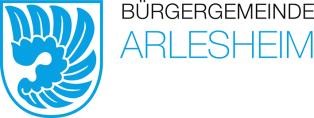 Anmeldung zur Einbürgerung in Arlesheim für Schweizerische StaatsangehörigeName:	     	Vorname:	     	Strasse:	     	Ort:	4144 Arlesheim	E-Mail:	     	Zivilstand:	 ledig	 verheiratet
	 geschieden	 verwitwetGeb.-Datum:	     	Tel. privat:	     	Tel. Mobil:	     	Heimatort/e:	     	Seit wann sind Sie in
Arlesheim wohnhaft?	     	Dier gesuchstellende Person bestätigt mit ihrer Unterschrift das wahrheitsgetreue Ausfüllen dieses Anmeldeformulars und erklärt sich damit einverstanden, dass der Bürgerrat diese Angaben für die Prüfung der Einbürgerung verwenden darf.Datum:	     	Unterschrift:Bitte einsenden an:Bürgergemeinde Arlesheim
Domstrasse 1
4144 Arlesheim